№ 6141Населенный пунктГродненская область, г.Сморгонский р-н  д ГориденятыНомер захоронений № 6141Дата захоронения  1МВВид захоронения Индивидуальная могила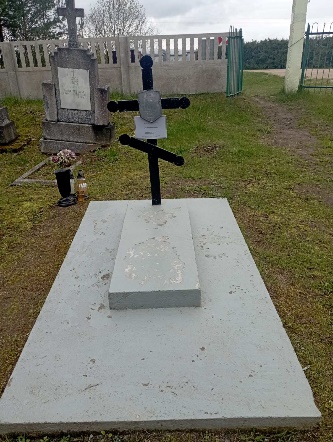 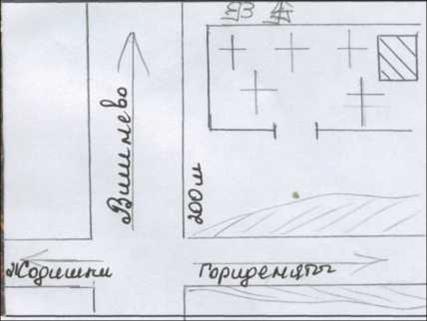 Количество захороненныхИз нихИз нихКоличество захороненныхИзвестныхНеизвестных11Из нихИз нихИз нихВоеннослужащихУчастников сопротивленияЖертв войн1